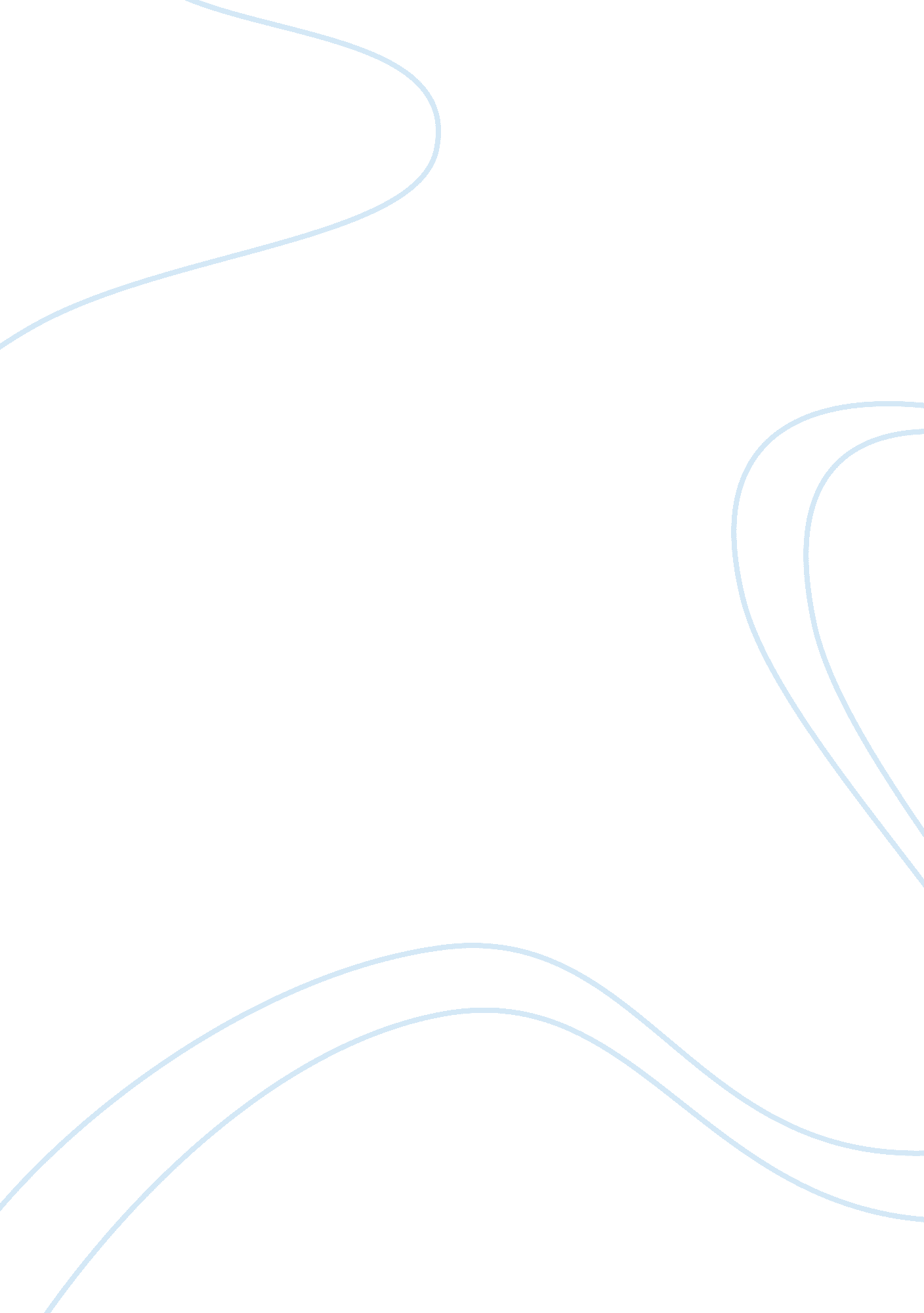 Automation of services at the county offices using the mobile application systems...Business, Management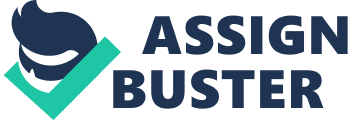 ﻿EMO 
Subject: Automation of Services at the County Offices Using the Mobile Application Systems 
Introduction 
Implementation of strategies is indeed one of the greatest challenges that face a majority of businesses, firms, and organizations today. The development stage of strategies is usually considered the most important stage in achieving some change or making progress; however, with an attribute to my project, the implementation aspect has significantly proved to be tedious. Despite the substantive progress made in the automation of services at the County offices using today’s mobile application system technologies, little success has ideally been made in ensuring that effective delivery of service is achieved as required by the project proposal. 
Completed Research 
After a successful completion of the research proposal and its submission, I have since been working on addressing a number of aspects that have proved to be challenging in effectively applying the plan despite the fact that the development process is completed. 
Challenges 
The automation of services at the County offices using today’s mobile application system technologies proposal has indeed faced significant challenges even before its actual implementation, an aspect that is significantly affecting the progress. The main intention of the proposal was to provide solutions to the current problems facing the county offices in terms of enhancing their service delivery prospects and mitigate the previous challenges of corruption and increased numbers of ghost workers. Ideally, upon completion and the final implementation, the proposal would make a significant impact in addressing the challenges in the County officers and in turn enhance service delivery to the citizens. However, much progress has not been made because of various factors. 
•The process of developing the software is currently finalized; however, working out the trials has been the greatest challenge considering the fact that a majority of the County offices’ workers significantly benefit from the analogue system of service delivery and, therefore, do not embrace the use of the technology. Going by the prospects that the proposal was meant to address issues of corruption and ghost workers availability, such prospects have net been achieved yet. 
•A majority of firms that have already implemented similar services don’t accept interviews pertaining to the effectiveness of their systems majorly because of the confidentiality aspects associated with the implementation of the project. 
•The pilot project, which would involve the project trials as a means of identifying the weaknesses and strengths has not been done yet, despite the fact that all the structures pertaining to the project are already set up and ready. 
Progress 
SERVICE AUTOMATION USING MOBILE APPLICATION SYSTEMS 
Task No. 
TASK 
DATE 
1. 
Obtaining sources 
28/4 
2. 
Researching evacuation of equipment 
30/4 
3. 
Researching evacuation procedures 
1/5 
4. 
Preparing presentation 
2/5 
5. 
Preparing illustrations for final report 
4/5 
6. 
Drafting final report 
6/5 
7. 
Revising a final report 
- 
8. 
Proofing final report 
- 
9. 
Submitting final report 
10/5 
Solutions 
Providing appropriate solutions to the current stalemate would involve providing alternatives to the currently proposed aspects as a means of determining the success. The possible alternatives, therefore, are; working out the project in other institutions that significantly embrace the adoption of new technologies for enhanced service delivery, and with positive outcomes, the County offices with then see the progress and equally apply. Considering the confidentiality in the implementation aspects of the project, I will first implement the project as per my understanding and whenever any failure arises, I will be in a position to identify such instances and make appropriate adjustments. 
Conclusion 
Finally, achievement of success in such projects usually attributes trial and error and as such, proving the viability of the project entirely lies with the implementation of the trial phase. 
Work Cited 
Whitaker, Ken. Principles of Software Development Leadership Applying Project Management Principles to Agile Software Development. Boston, MA: Course Technology, 2010. Print. 